A dziś przywitam się z Wami piosenką :https://www.youtube.com/watch?v=fLX5nj9jeuk Witam Was Wszystkich. 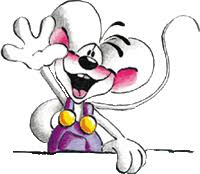 Dziś chciałam Was zaproponować Kreatywne pomysły na wykonanie flagi narodowejA na samym końcu przygotowałam dla Was niespodziankę  Będą nam potrzebne:Patyczki po np. lodach-tyko koniecznie umyte , albo szpatułki lekarskieKarta z bloku technicznego Taśma klejąca 2 stronna Farbki plakatowe w kolorze biało – czerwonym 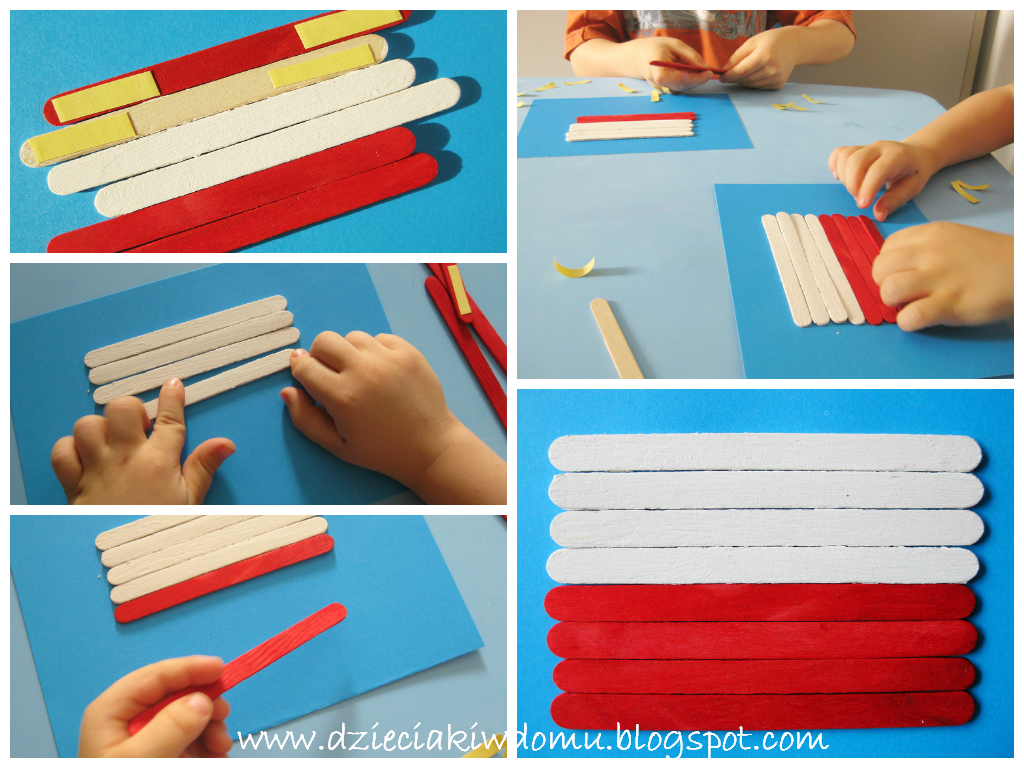 Flaga Polski z rolek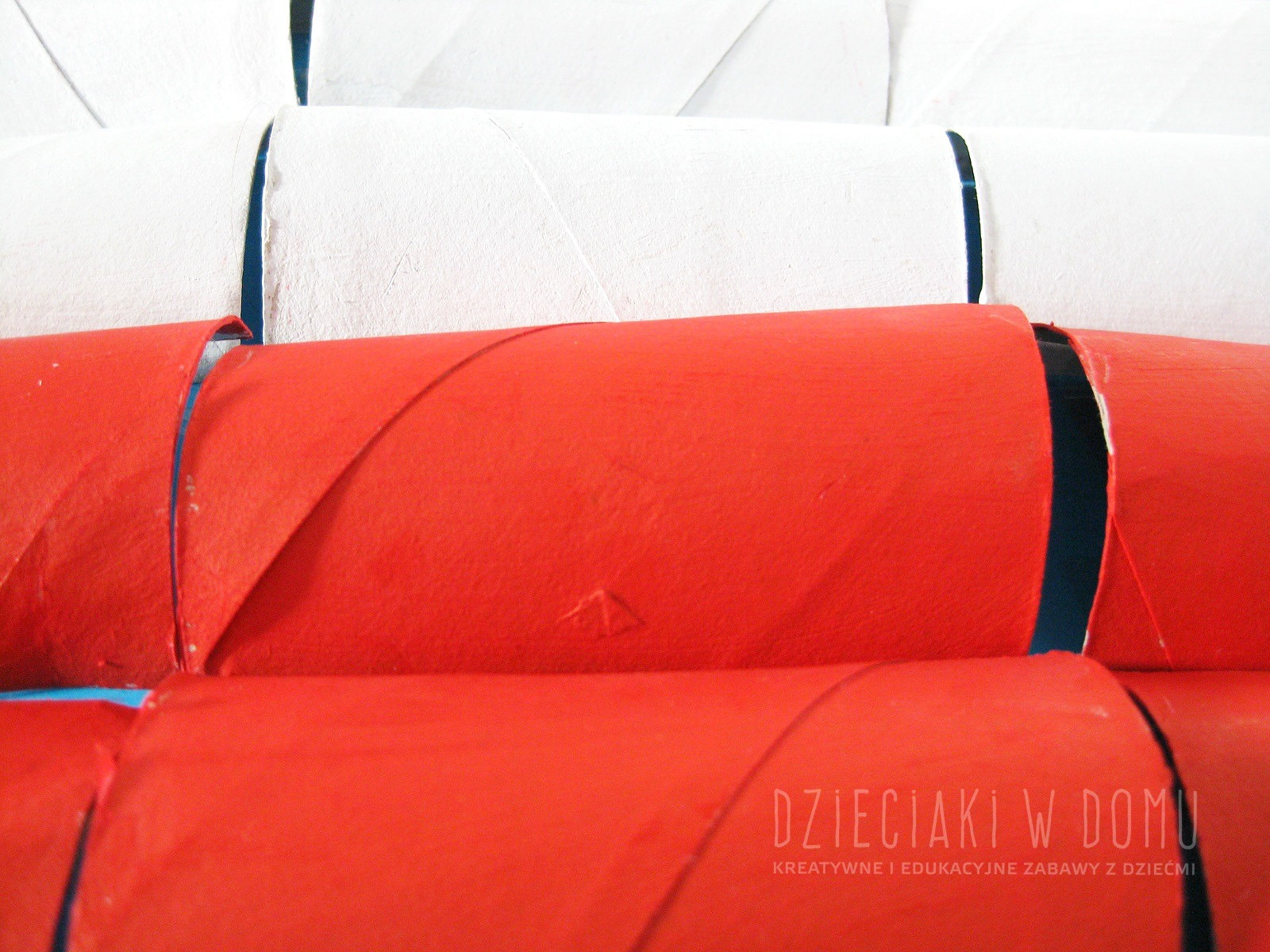 Potrzebne będą:rolki po papierze toaletowym,nożyczki,taśma samoprzylepna,biała i czerwona farba,pędzelki,niebieska kartka z bloku technicznego A3,słomka lub patyczekNajpierw przecięliśmy rolki po papierze toaletowym na połówki, następnie chłopcy w wielkim skupieniu zabrali się do malowania. Kawałki tektury pod wpływem mokrej farby straciły swój kształt, dlatego kiedy wyschły, włożyłam je na pół godziny do niepoprzecinanych rolek, żeby się z powrotem zaokrągliły. Na koniec każdą z rolek przykleiłam taśmą samoprzylepną do kartki z bloku technicznego, miałam do tego wspaniałych pomocników. Tak otrzymaliśmy piękną flagę, która wygląda tak, jakby falowała na wietrze. Biało – czerwone układanki, czyli polska flaga kreatywnie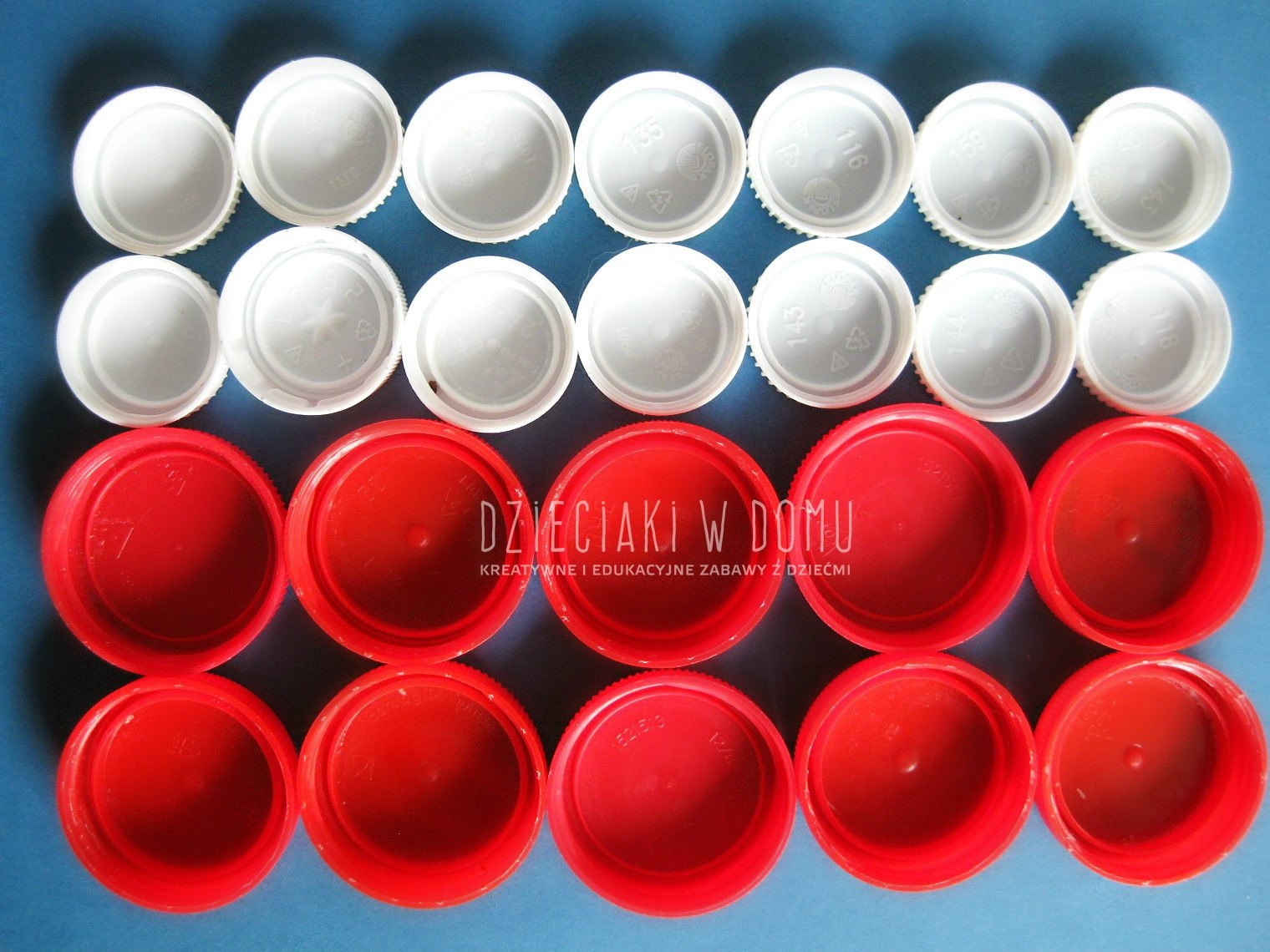 Potrzebne będą:białe i czerwone nakrętki,kolorowa kartka z bloku technicznego,klej, patyczki,białe i czerwone liczmanyZ nakrętek i liczmanów układaliśmy różne, patriotyczne wzory. Bawiliśmy się także w układanie sekwencji z liczmanów oczywiście w narodowych barwach. 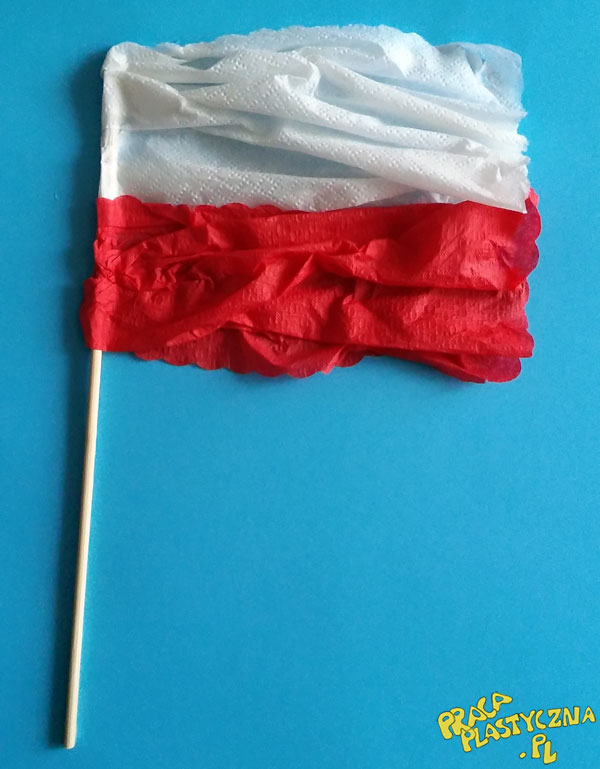 Na kartonie naklejamy patyk od szaszłyka. Zgniatamy i składamy papierowe serwetki. Naklejamy jedna pod drugą.Materiały:papierowe serwetki - 2 białe i 2 czerwoneklejkartonpatyk do szaszłykahttps://view.genial.ly/5ea82ea3bc2c640db8238538/interactive-image-interactive-image Dajcie znać czy Wam się podobała.Pozdrawiam Justyna Kraśnicka